Зарегистрировано в Минюсте России 4 мая 2018 г. N 50986МИНИСТЕРСТВО ПРИРОДНЫХ РЕСУРСОВ И ЭКОЛОГИИРОССИЙСКОЙ ФЕДЕРАЦИИПРИКАЗот 26 февраля 2018 г. N 64ОБ УТВЕРЖДЕНИИ ПОРЯДКАРАССМОТРЕНИЯ ЗАЯВОК НА ПОЛУЧЕНИЕ ПРАВА ПОЛЬЗОВАНИЯ НЕДРАМИДЛЯ ДОБЫЧИ ПОДЗЕМНЫХ ВОД, ИСПОЛЬЗУЕМЫХ ДЛЯ ЦЕЛЕЙ ПИТЬЕВОГОВОДОСНАБЖЕНИЯ ИЛИ ТЕХНОЛОГИЧЕСКОГО ОБЕСПЕЧЕНИЯ ВОДОЙОБЪЕКТОВ ПРОМЫШЛЕННОСТИ ЛИБО ОБЪЕКТОВ СЕЛЬСКОХОЗЯЙСТВЕННОГОНАЗНАЧЕНИЯ, НА УЧАСТКАХ НЕДР, НЕ ОТНЕСЕННЫХ К УЧАСТКАМ НЕДРМЕСТНОГО ЗНАЧЕНИЯ, ИЛИ ДЛЯ ОСУЩЕСТВЛЕНИЯ ГЕОЛОГИЧЕСКОГОИЗУЧЕНИЯ УЧАСТКОВ НЕДР, НЕ ОТНЕСЕННЫХ К УЧАСТКАМНЕДР МЕСТНОГО ЗНАЧЕНИЯ, В ЦЕЛЯХ ПОИСКОВИ ОЦЕНКИ ПОДЗЕМНЫХ ВОД И ИХ ДОБЫЧИВ соответствии с подпунктом 5.2.12 Положения о Министерстве природных ресурсов и экологии Российской Федерации, утвержденного постановлением Правительства Российской Федерации от 11 ноября 2015 г. N 1219 (Собрание законодательства Российской Федерации, 2015, N 47, ст. 6586; 2016, N 2, ст. 325; N 25, ст. 3811; N 28, ст. 4741; N 29, ст. 4816; N 38, ст. 5564; N 39, ст. 5658; N 49, ст. 6904; 2017, N 42, ст. 6163), приказываю:1. Утвердить прилагаемый Порядок рассмотрения заявок на получение права пользования недрами для добычи подземных вод, используемых для целей питьевого водоснабжения или технологического обеспечения водой объектов промышленности либо объектов сельскохозяйственного назначения, на участках недр, не отнесенных к участкам недр местного значения, или для осуществления геологического изучения участков недр, не отнесенных к участкам недр местного значения, в целях поисков и оценки подземных вод и их добычи.2. Признать утратившими силу:приказ Министерства природных ресурсов Российской Федерации от 29 ноября 2004 г. N 710 "Об утверждении Порядка рассмотрения заявок на получение права пользования недрами для целей добычи подземных вод, используемых для питьевого водоснабжения населения или технологического обеспечения водой объектов промышленности" (зарегистрирован Министерством юстиции Российской Федерации 17 декабря 2004 г., регистрационный N 6197);приказ Министерства природных ресурсов и экологии Российской Федерации от 25 апреля 2012 г. N 116 "О внесении изменений в приказ Министерства природных ресурсов Российской Федерации от 29 ноября 2004 г. N 710 "Об утверждении Порядка рассмотрения заявок на получение права пользования недрами для целей добычи подземных вод, используемых для питьевого водоснабжения населения или технологического обеспечения водой объектов промышленности" (зарегистрирован Министерством юстиции Российской Федерации 9 июня 2012 г., регистрационный N 24526).МинистрС.Е.ДОНСКОЙУтвержденприказом Минприроды Россииот 26.02.2018 N 64ПОРЯДОКРАССМОТРЕНИЯ ЗАЯВОК НА ПОЛУЧЕНИЕ ПРАВА ПОЛЬЗОВАНИЯ НЕДРАМИДЛЯ ДОБЫЧИ ПОДЗЕМНЫХ ВОД, ИСПОЛЬЗУЕМЫХ ДЛЯ ЦЕЛЕЙ ПИТЬЕВОГОВОДОСНАБЖЕНИЯ ИЛИ ТЕХНОЛОГИЧЕСКОГО ОБЕСПЕЧЕНИЯ ВОДОЙОБЪЕКТОВ ПРОМЫШЛЕННОСТИ ЛИБО ОБЪЕКТОВ СЕЛЬСКОХОЗЯЙСТВЕННОГОНАЗНАЧЕНИЯ, НА УЧАСТКАХ НЕДР, НЕ ОТНЕСЕННЫХ К УЧАСТКАМ НЕДРМЕСТНОГО ЗНАЧЕНИЯ, ИЛИ ДЛЯ ОСУЩЕСТВЛЕНИЯ ГЕОЛОГИЧЕСКОГОИЗУЧЕНИЯ УЧАСТКОВ НЕДР, НЕ ОТНЕСЕННЫХ К УЧАСТКАМНЕДР МЕСТНОГО ЗНАЧЕНИЯ, В ЦЕЛЯХ ПОИСКОВИ ОЦЕНКИ ПОДЗЕМНЫХ ВОД И ИХ ДОБЫЧИ1. Настоящий Порядок разработан в соответствии с подпунктом 5.2.12 Положения о Министерстве природных ресурсов и экологии Российской Федерации, утвержденного постановлением Правительства Российской Федерации от 11 ноября 2015 г. N 1219 (Собрание законодательства Российской Федерации, 2015, N 47, ст. 6586; 2016, N 2, ст. 325; N 25, ст. 3811; N 28, ст. 4741; N 29, ст. 4816; N 38, ст. 5564; N 39, ст. 5658; N 49, ст. 6904; 2017, N 42, ст. 6163), и регламентирует процедуру рассмотрения заявок на получение права пользования недрами для добычи подземных вод, используемых для целей питьевого водоснабжения или технологического обеспечения водой объектов промышленности либо объектов сельскохозяйственного назначения, на участках недр, не отнесенных к участкам недр местного значения, или для осуществления геологического изучения участков недр, не отнесенных к участкам недр местного значения, в целях поисков и оценки подземных вод и их добычи.2. В соответствии с пунктом 3 статьи 10.1 Закона Российской Федерации от 21 февраля 1992 г. N 2395-1 "О недрах" (Ведомости Съезда народных депутатов Российской Федерации и Верховного Совета Российской Федерации, 1992, N 16, ст. 834; Собрание законодательства Российской Федерации, 1995, N 10, ст. 823; 1999, N 7, ст. 879; 2000, N 2, ст. 141; 2001, N 21, ст. 2061; N 33, ст. 3429; 2002, N 22, ст. 2026; 2003, N 23, ст. 2174; 2004, N 27, ст. 2711; N 35, ст. 3607; 2006, N 17, ст. 1778; N 44, ст. 4538; 2007, N 27, ст. 3213; N 49, ст. 6056; 2008, N 18, ст. 1941; N 29, ст. 3418; N 29, ст. 3420; N 30, ст. 3616; 2009, N 1, ст. 17; N 29, ст. 3601; N 52, ст. 6450; 2010, N 21, ст. 2527; N 31, ст. 4155; 2011, N 15, ст. 2018; N 15, ст. 2025; N 30, ст. 4567; N 30, ст. 4570; N 30, ст. 4572; N 30, ст. 4590; N 48, ст. 6732; N 49, ст. 7042; N 50, ст. 7343; N 50, ст. 7359; 2012, N 25, ст. 3264; N 31, ст. 4322; N 53, ст. 7648; 2013, N 19, ст. 2312; N 30, ст. 4060; N 30, ст. 4061; N 52, ст. 6961; N 52, ст. 6973; 2014, N 26, ст. 3377; N 30, ст. 4261; N 30, ст. 4262; N 48, ст. 6647; 2015, N 1, ст. 11; N 1, ст. 12; N 1, ст. 52; N 27, ст. 3996; N 29, ст. 4350; N 29, ст. 4359; 2016, N 15, ст. 2066; N 27, ст. 4212; 2017, N 31, ст. 4737; N 40, ст. 5750) (далее - Закон Российской Федерации "О недрах"), право пользования участками недр для добычи подземных вод, используемых для целей питьевого и хозяйственно-бытового водоснабжения (далее - питьевое водоснабжение) или технологического обеспечения водой объектов промышленности либо объектов сельскохозяйственного назначения, на участках недр, не отнесенных к участкам недр местного значения, или для осуществления геологического изучения участков недр, не отнесенных к участкам недр местного значения, в целях поисков и оценки подземных вод и их добычи, возникает на основании решения комиссии, создаваемой Федеральным агентством по недропользованию, в состав которой включаются также представители органа исполнительной власти соответствующего субъекта Российской Федерации для рассмотрения заявок о предоставлении права пользования участками недр (далее - Комиссия).Представители органа исполнительной власти соответствующего субъекта Российской Федерации включаются в состав Комиссии на основании представления органа исполнительной власти соответствующего субъекта Российской Федерации.В состав Комиссии включаются представители Министерства природных ресурсов и экологии Российской Федерации на основании представления Министерства природных ресурсов и экологии Российской Федерации.3. Для получения права пользования участком недр для добычи подземных вод, используемых для целей питьевого водоснабжения или технологического обеспечения водой объектов промышленности либо объектов сельскохозяйственного назначения, на участках недр, не отнесенных к участкам недр местного значения, или для осуществления геологического изучения участков недр, не отнесенных к участкам недр местного значения, в целях поисков и оценки подземных вод и их добычи, подается заявка, которая должна содержать следующие документы и сведения:1) наименование и организационно-правовая форма, место нахождения юридического лица, планирующего получение права пользования участком недр;2) фамилия, имя, отчество (при наличии), место жительства, данные документа, удостоверяющего личность, - для индивидуального предпринимателя, планирующего получение права пользования участком недр;3) реквизиты заключения государственной экспертизы запасов полезных ископаемых, геологической, экономической и экологической информации о предоставляемых в пользование участках недр (далее - государственная экспертиза запасов), содержащего выводы о достоверности и правильности оценки количества и качества запасов подземных вод в недрах, подготовленности месторождений или их отдельных частей к промышленному освоению, а также их промышленного значения (в случае предоставления права пользования участками недр для добычи подземных вод, используемых для целей питьевого водоснабжения или технологического обеспечения водой объектов промышленности либо объектов сельскохозяйственного назначения);4) копии учредительных документов, заверенные печатью заявителя (при наличии) и подписью уполномоченного лица - для юридического лица;5) документ, подтверждающий полномочия лица на осуществление действий от имени заявителя - юридического лица (копия решения о назначении или об избрании либо копия приказа о назначении физического лица на должность, в соответствии с которыми такое физическое лицо обладает правом действовать от имени заявителя без доверенности. В случае, если от имени заявителя действует иное лицо, заявка должна содержать также доверенность на осуществление действий от имени заявителя, заверенную печатью заявителя (при наличии) и подписанную руководителем (для юридического лица) или уполномоченным руководителем лицом. В случае, если указанная доверенность подписана лицом, уполномоченным руководителем, заявка должна содержать также документ, подтверждающий полномочия такого лица);6) данные о финансовых возможностях заявителя, необходимых для выполнения работ, связанных с намечаемым пользованием недрами:копия бухгалтерского баланса заявителя (с приложением всех обязательных форм) за год, предшествующий подаче заявки, с отметкой налогового органа о его принятии;справки из банковских учреждений о движении денежных средств по счетам заявителя в течение месяца, предшествующего дате подачи заявки;договоры займа или кредита, вступившие в силу на дату подачи заявки (в случае проведения работ за счет привлеченных средств);7) документы, подтверждающие наличие у заявителя или у привлекаемых им в порядке, установленном законодательством Российской Федерации, подрядных организаций технических средств, технологического оборудования и квалифицированных специалистов для эффективного и безопасного ведения работ на участке недр;8) предложения заявителя по условиям пользования недрами, включая предложения по проведению работ по добыче подземных вод, используемых для целей питьевого водоснабжения или технологического обеспечения водой объектов промышленности либо объектов сельскохозяйственного назначения, на участках недр, не отнесенных к участкам недр местного значения, или по проведению работ по геологическому изучению участков недр, не отнесенных к участкам недр местного значения, в целях поисков и оценки подземных вод и их добычи с указанием видов, объемов, сроков проведения работ;9) предложения заявителя по обоснованию границ участка, на котором планируется проведение работ, включая план (карту), с обозначением границ участка недр, а также описание этого участка недр;10) сведения о технологии и основных технологических показателях добычи подземных вод, используемых для целей питьевого водоснабжения или технологического обеспечения водой объектов промышленности либо объектов сельскохозяйственного назначения, на участке недр, в отношении которого подана заявка:о целевом назначении использования подземных вод;об обоснованной потребности в подземных водах;о качестве подземных вод и режиме эксплуатации водозаборных сооружений (при наличии на участке недр действующих водозаборных сооружений);о наличии имеющейся или проектируемой наблюдательной сети скважин, ее характеристика, сведения о методах наблюдений за подземными водами;11) согласие пользователя недр (в случае если испрашиваемый участок недр находится в границах участка недр, предоставленного в пользование);12) копия свидетельства о государственной регистрации гражданина в качестве индивидуального предпринимателя, заверенная в случае представления ее заявителем подписью заявителя;13) копия свидетельства о постановке заявителя на учет в налоговом органе с указанием идентификационного номера налогоплательщика, заверенная в случае представления ее заявителем печатью заявителя (при наличии) и подписью уполномоченного лица - для юридических лиц, или подписью заявителя - для физических лиц;14) копия документа, подтверждающего факт внесения записи о юридическом лице в Единый государственный реестр юридических лиц (для юридических лиц), заверенная в случае представления ее заявителем печатью заявителя (при наличии) и подписью уполномоченного лица;15) копия свидетельства о государственной регистрации юридического лица (для юридического лица), заверенная в случае представления ее заявителем печатью заявителя (при наличии) и подписью уполномоченного лица;16) выписка из Единого государственного реестра юридических лиц, полученная не ранее чем за один месяц до даты подачи заявки (для юридического лица);17) выписка из Единого государственного реестра индивидуальных предпринимателей, полученная не ранее чем за один месяц до даты подачи заявки (для индивидуального предпринимателя);18) паспорт и характеристика режима эксплуатации водозаборного сооружения при его наличии;19) копия заключения государственной экспертизы запасов, содержащего выводы о достоверности и правильности оценки количества и качества запасов подземных вод в недрах, подготовленности месторождений или их отдельных частей к промышленному освоению, а также их промышленного значения (в случае предоставления права пользования участками недр для добычи подземных вод, используемых для целей питьевого водоснабжения или технологического обеспечения водой объектов промышленности либо объектов сельскохозяйственного назначения).4. Для получения права пользования участком недр для добычи подземных вод, используемых для целей питьевого водоснабжения или технологического обеспечения водой объектов промышленности либо объектов сельскохозяйственного назначения, на участках недр, не отнесенных к участкам недр местного значения, или для осуществления геологического изучения участков недр, не отнесенных к участкам недр местного значения, в целях поисков и оценки подземных вод и их добычи, заявитель должен представить документы и сведения, предусмотренные пунктом 3 настоящего Порядка, за исключением документов и сведений, предусмотренных подпунктами 12 - 19 пункта 3 настоящего Порядка.Перечень документов и сведений, предусмотренных пунктом 3 настоящего Порядка, является исчерпывающим. Требование о представлении иных документов не допускается.Заявитель вправе представить документы и сведения, предусмотренные подпунктами 12 - 19 пункта 3 настоящего Порядка, по собственной инициативе.5. Заявка и прилагаемые к ней документы и сведения подаются в запечатанном виде в территориальный орган Федерального агентства по недропользованию по месту нахождения испрашиваемого участка недр и сопровождаются описью, оформленной в бумажном виде (в случае представления заявки и прилагаемых к заявке документов и сведений на бумажном носителе) и на электронном носителе.В случае если испрашиваемый участок недр расположен на территории двух и более федеральных округов, заявка и прилагаемые к ней документы и сведения подаются в Федеральное агентство по недропользованию.Все листы поданной в письменной форме заявки и прилагаемых к ней документов и сведений должны быть прошиты и пронумерованы. Заявка должна содержать опись входящих в ее состав документов, быть скреплена печатью заявителя (при наличии) (для юридического лица) и подписана заявителем либо уполномоченным лицом заявителя.Документы, составленные на иностранном языке, принимаются с их заверенным переводом на русский язык в соответствии с Основами законодательства Российской Федерации о нотариате от 11 февраля 1993 г. N 4462-1 (Ведомости Съезда народных депутатов Российской Федерации и Верховного Совета Российской Федерации, 1993, N 10, ст. 357; Собрание законодательства Российской Федерации, 2001, N 53, ст. 5030; 2002, N 52, ст. 5132; 2003, N 50, ст. 4855; N 52, ст. 5038; 2004, N 27, ст. 2711; N 35, ст. 3607; N 45, ст. 4377; 2005, N 27, ст. 2717; 2006, N 27, ст. 2881; 2007, N 1, ст. 21; N 27, ст. 3213; N 41, ст. 4845; N 43, ст. 5084; 2008, N 52, ст. 6236; 2009, N 1, ст. 14, ст. 20; N 29, ст. 3642; 2010, N 28, ст. 3554; 2011, N 49, ст. 7064; N 50, ст. 7347; 2012, N 27, ст. 3587; 2013, N 14, ст. 1651; N 51, ст. 6699; 2014, N 26, ст. 3371; N 30, ст. 4268; 2015, N 1, ст. 10; N 13, ст. 1811; N 29, ст. 4385; 2016, N 1, ст. 11; N 27, ст. 4265, ст. 4293, ст. 4294; 2018, N 1, ст. 65, ст. 70, ст. 90).Документы и сведения, предусмотренные пунктом 3 настоящего Порядка, могут быть поданы в виде электронных документов, подписанных усиленной квалифицированной электронной подписью в соответствии с требованиями Федерального закона от 6 апреля 2011 г. N 63-ФЗ "Об электронной подписи" (Собрание законодательства Российской Федерации, 2011, N 15, ст. 2036; N 27, ст. 3880; 2012, N 29, ст. 3988; 2013, N 14, ст. 1668, N 27, ст. 3463, ст. 3477; 2014, N 11, ст. 1098, N 26, ст. 3390; 2016, N 1, ст. 65; N 26, ст. 3889).6. Поступившая заявка регистрируется Федеральным агентством по недропользованию или его территориальным органом с указанием местного времени (часы и минуты) ее поступления.Федеральное агентство по недропользованию или его территориальный орган, в который в соответствии с пунктом 5 настоящего Порядка была направлена заявка, в срок, не превышающий 5 рабочих дней с даты регистрации заявки, проверяет содержание представленной заявки на предмет соответствия описи входящих в ее состав документов и сведений.В случае представления заявки, не соответствующей описи входящих в ее состав документов и сведений или отсутствия сведений, предусмотренных подпунктами 1 - 11 пункта 3 настоящего Порядка, поступившая заявка возвращается заявителю в срок, указанный в абзаце втором настоящего пункта.Федеральное агентство по недропользованию или его территориальный орган в срок, не превышающий 5 рабочих дней с даты регистрации заявки, с использованием единой системы межведомственного электронного взаимодействия и подключаемых к ней региональных систем межведомственного электронного взаимодействия осуществляет направление запросов в государственные органы и подведомственные государственным органам организации, в распоряжении которых находятся документы и сведения, предусмотренные подпунктами 12 - 19 пункта 3 настоящего Порядка.7. Для получения сведений о соответствии участка недр требованиям настоящего Порядка Федеральное агентство по недропользованию или его территориальный орган направляет запросы:а) в Министерство обороны Российской Федерации и Федеральную службу безопасности Российской Федерации или в их территориальные органы - в отношении наличия или отсутствия земельных участков из состава земель обороны, безопасности в границах участка недр, планируемого к предоставлению в пользование, а также в отношении наличия или отсутствия возможности возникновения угрозы обороне страны и безопасности государства в случае предоставления права пользования участком недр заявителю;б) в Министерство природных ресурсов и экологии Российской Федерации - в отношении наличия или отсутствия особо охраняемых природных территорий федерального значения в границах участка недр, планируемого к предоставлению в пользование;в) в соответствующий уполномоченный орган исполнительной власти субъекта Российской Федерации - в отношении наличия или отсутствия особо охраняемых природных территорий местного или регионального значения, участков недр местного значения, предоставленных в пользование, в границах участка недр, планируемого к предоставлению в пользование.В соответствии с частью первой статьи 8 Закона Российской Федерации "О недрах" в целях обеспечения национальной безопасности и охраны окружающей среды на основании информации органов государственной власти, указанных в подпунктах "а", "б" настоящего пункта, на отдельные виды работ на участке недр, в отношении которого подана заявка, могут накладываться ограничения, подлежащие обязательному внесению в условия лицензии на пользование недрами.8. В срок, не превышающий 8 рабочих дней с даты поступления полного комплекта документов и сведений, предусмотренных пунктом 3 настоящего Порядка, или с даты получения документов и сведений, запрошенных в соответствии с пунктом 6 настоящего Порядка, Федеральное агентство по недропользованию или его территориальный орган направляет заявку и прилагаемые к ней документы и сведения для принятия решения в Комиссию.9. Комиссия в срок, не превышающий 20 рабочих дней со дня поступления заявки и прилагаемых к ней материалов и сведений в соответствии с пунктом 8 настоящего Порядка, осуществляет проверку заявки на наличие (отсутствие) оснований для отказа, предусмотренных пунктом 10 настоящего Порядка, а также рассматривает представленные материалы на предмет их соответствия основным задачам и условиям проведения работ по добыче подземных вод, используемых для целей питьевого водоснабжения или технологического обеспечения водой объектов промышленности либо объектов сельскохозяйственного назначения, на участках недр, не отнесенных к участкам недр местного значения, или работ по геологическому изучению участков недр, не отнесенных к участкам недр местного значения, в целях поисков и оценки подземных вод и их добычи, а также требованиям, предъявляемым законодательством Российской Федерации.По итогам рассмотрения представленных документов и сведений Комиссия принимает решение об удовлетворении заявки, предусмотренной пунктом 3 настоящего Порядка, и предоставлении заявителю права пользования участком недр или об отказе в удовлетворении заявки, предусмотренной пунктом 3 настоящего Порядка.10. В соответствии со статьей 14 Закона Российской Федерации "О недрах" Комиссия может отказать в приеме заявки на предоставление права пользования участком недр в следующих случаях:1) заявка на предоставление лицензии подана с нарушением установленных требований;2) заявитель умышленно представил о себе неверные сведения;3) заявитель не представил и не может представить доказательств того, что обладает или будет обладать квалифицированными специалистами, необходимыми финансовыми и техническими средствами для эффективного и безопасного проведения работ;4) если в случае предоставления права пользования недрами данному заявителю не будут соблюдены антимонопольные требования.11. Принятое решение о предоставлении права пользования участком недр в 3-дневный срок направляется Комиссией в Федеральное агентство по недропользованию или его территориальные органы для подготовки условий пользования недрами, оформления и выдачи лицензии в порядке, установленном законодательством Российской Федерации.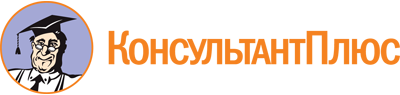 Приказ Минприроды России от 26.02.2018 N 64
"Об утверждении Порядка рассмотрения заявок на получение права пользования недрами для добычи подземных вод, используемых для целей питьевого водоснабжения или технологического обеспечения водой объектов промышленности либо объектов сельскохозяйственного назначения, на участках недр, не отнесенных к участкам недр местного значения, или для осуществления геологического изучения участков недр, не отнесенных к участкам недр местного значения, в целях поисков и оценки подземных вод и их добычи"
(Зарегистрировано в Минюсте России 04.05.2018 N 50986)Документ предоставлен КонсультантПлюс

www.consultant.ru

Дата сохранения: 14.09.2020
 